LINH SÔN PHAÙP BAÛO ÑAÏI TAÏNG KINHTAÄP 170ÑAÏI  YÙ  TAÙM  GIAÙO  CUÛA THIEÂN  THAISOÁ  1930HOÄI	VAÊN	HOÙA	GIAÙO	DUÏC LINH SÔN ÑAØI BAÉC XUAÁT BAÛNSỐ 1930ĐẠI Ý TÁM GIÁO CỦA THIÊN THAISa-moân Quaùn Ñaûnh toâng Thieân Thai Ñôøi Tuøy soaïn.Tröôùc Phaät, sau Phaät, töï haønh hoùa ngöôøi, roát raùo yù chæ aáy, ñeàu laø söï maàu nhieäm cuûa tri kieán Phaät, nhöng cô duyeân coù nhieàu phaåm khaùc nhau, öùng vaät hieän hình, vì quyeàn thöïc thi, cho neân chia laøm taùm. Ñoán tieäm, bí maät khoâng nhaát ñònh veà nghi thöùc giaùo hoùa, thí nhö phöông thuoác, Taïng phaùp giaùo hoùa cuûa Thoâng giaùo, Bieät giaùo vaø Vieân giaùo thí nhö vò thuoác.Noùi ñoán: Theo boä maø coù teân töùc laø Hoa Nghieâm Phaät ñeå laïi daáu veát giaùo hoùa traàn kieáp khoâng theå löôøng ñöôïc nhaân quaû thoï maïng gaáp boäi, cuõng ñaâu theå ví duï. Laïi töø ngaøy nay moät luùc giaùng sinh gaù vaøo Ma- Da, chuû baïn ñeàu giuùp cho Ñaïi phaùp. Thí nhö maët trôøi moïc tröôùc chieáu treân ñænh nuùi cao, vì cô khoâng coù traûi qua neân goïi laø ñoán. Theo thöù lôùp cuûa ví duï cho thí duï ñaàu laø vò söõa, cho neân kinh Nieát-baøn cheùp: Phaät xuaát theá coù möôøi hai boä kinh, thí nhö boø sinh ra söõa.Laïi caên cô Nhò thöøa sinh nhöng chöa ñöôïc söï giaùo hoùa lôùn lao. Tuy laïi ngoài toøa maø nhö ñieác nhö muø. Lôïi ích cuûa hoäi ñaàu tieân ñeàu khoâng thaáy nghe cuõng goïi laø söõa cho neân Ca-dieáp laõnh hoäi giaûi raèng: Töùc sai ngöôøi beân caïnh mau ñuoåi baét ñem veà, meâ muoäi teù xuoáng ñaát töùc laø thôøi thöù nhaát. Keá töø vöôøn Nai cho ñeán Baùt-nhaõ goïi laø Tieäm giaùo. Haøng Nhò thöøa hoaøn toaøn saûn sinh thuoác hay maø trò khoâng toát, chín hoäi baát ñoäng thoaùt dieäu ñaém thoâ, xuyeân maët trôøi, gaù vaøo naêm aám nhaän vôï sinh con, thò hieän thaønh ñaïo xoay baùnh xe phaùp Töù ñeá sinh dieät ôû vöôøn Nai, Tieåu thöøa sinh nieàm tin tröôùc ñoä naêm ngöôøi, y cöù theo thöù lôùp cuûa ví duï goïi laø vò laïc cho neân Ca-dieáp laõnh hoäi giaûi thích: Thaàm sai hai ngöôøi phöôngtieän ñeán gaàn. Cho neân kinh Nieát-baøn cheùp: Töø möôøi hai boä kinh phaùt sinh tu-ña-la. Thí nhö töø söõa maø sinh laïc, töùc laø thôøi thöù hai. Keá noùi Ñaïi thöøa Phöông Ñaúng, Baûo Tích Tònh Danh, uûng hoä Vieân giaùo, khen ngôïi Ñaïi thöøa, cheâ Tieåu thöøa traùch nghieâng veà loøng töø cuûa mình, laøm baïi muoân thöù, y theo thöù töï cuûa ví duï goïi laø vò cuûa bô soáng, cho neân kinh Nieát-baøn noùi: Töø Tu-Ña-laø phaùt sinh Phöông Ñaúng, thí duï töø laïc maø sinh ra bô soáng. Bôûi theá, Ca-dieáp laõnh hoäi giaûi: Quaù laø taâm sau töôùng theå tin ra vaøo khoâng khoù, nhöõng ñieàu aáy chæ coøn ôû boån xöù, töùc laø vò thöù ba.Keá noùi caùc boä Baùt-nhaõ chuyeån giaùo phoù taøi, tuy ñaøo thaûi chung, y theo thöù lôùp cuûa thí duï goïi laø vò bô chín. Cho neân Ca-dieáp laõnh hoäi giaûi: Tröôûng giaû töï bieát mình khoâng bao laâu nöõa seõ cheát töùc laø vò thöù tö.Boán vò naøy ñoái ñoán maø goïi laø tieäm Phaùp Hoa vaø Nieát-baøn khoâng nhieáp ñoán tieäm, tröôùc quy veà laõnh hoäi Phaät thöøa, y theo thöù töï ví duï goïi laø vò ñeà hoà, cho neân kinh Nieát-baøn cheùp: Töø Ma-ha Baùt-nhaõ sinh ra Ñaïi Nieát-baøn hôïp vôùi Phaùp Hoa, thí duï töø bô chín sinh ra vò ñeà hoà, cho neân Ca-dieáp laõnh giaûi. Luùc saép qua ñôøi lieàn baûo nhöõng ngöôøi con cuûa mình töùc laø vò thöù naêm.Coøn saùu giaùo ôû trong tieäm ñoán, nghe gioáng nghe khaùc ñeàu khoâng bieát nhau neân goïi laø Bí maät giaùo, nghe gioáng nghe khaùc caû hai bieát nhau goïi laø Baát ñònh giaùo. Bí maät, baát ñònh goïi laø phaùp haï, chæ laø chöùa Thoâng giaùo, Bieät giaùo vaø Vieân giaùo hôïp cô vôùi thôøi Phaät. Moät aâm maø hieåu khaùc, theo hoùa nghi ñaïi phaùn laïi ñöôïc hai teân goïi. Löôïc noùi nghóa boán giaùo cuûa hoaù nghi, keá noùi chöùa boán giaùo cuûa Thoâng giaùo, Bieät giaùo; Thoâng giaùo, cuõng ôû trong hai vò ñoán tieäm. Vieân giaùo cuûa Hoa Nghieâm ñoán ñeàu khaùc. Möôøi hai naêm ñaàu noùi giôùi, ñònh, tueä ñeàu thuoäc tieåu,  chæ cho Ba taïng giaùo. Möôøi hai naêm sau Ñaïi Taäp, Baûo Tích, Laêng-giaø. Tö-Ích, Tònh Danh, Kim Quang Minh tröôùc Baùt-nhaõ, tröø Baùt-nhaõ ra ñeàu thuoäc Phöông Ñaúng, ñoái Baùn noùi Maõn coù boán giaùo, caùc boä Baùt-nhaõ, dính Baùn noùi Maõn coù Thoâng giaùo, Bieät giaùo vaø Vieân giaùo nhöng khoâng coù Ba taïng giaùo.Phaùp Hoa cuoái cuøng, khoâng coù ba, chæ coù moät Vieân giaùo, Nieát-baøn sau cuoái, thöôøng noùi boán giaùo ñoàng thôøi bieát lyù vieân maõn, cho neân hai kinh ñeàu laø vò ñeà hoà.Thöù nhaát: Noùi Ba taïng giaùo: Nhöng ñoái vôùi Phaùp Hoa vaø luaän Ñaïi Trí Ñoä noùi, ñoái chieáu phaân tích Tieåu thöøa maø ñöôïc teân goïi naøy.Luaän raèng: Ca-chieân-dieân Töû vì thoâng minh lôïi caên, noùi nghóa Ba Taïng trong Baø-sa. Khoâng ñoäc dieãn kinh, chaúng phaûi laø Ñaïi Boà-taùt, phaù roäng saùu Ñoä ba kyø, nghóa quyeàn kieán laäp dieãn moân, quaùn haïnh cuûaba Ñaïi thöøa veà Bieät giaùo, Thoâng giaùo vaø Vieân giaùo, cho laø boán A-haøm laø taïng tu-ña-la, Caâu-xaù, Baø-sa töùc laø A-tyø-ñaøm taïng, naêm boä Tyø-ni töùc laø giôùi taïng. Ba Taïng naøy ngöôøi Ba thöøa caàn phaûi ngaên ngöøa thaân mieäng. Kinh thöôøng noùi veà ñònh, luaän thì nghieâng veà tueä. Ngöôøi Thanh vaên quaùn Töù ñeá, Duyeân giaùc quaùn möôøi hai nhaân duyeân, Boà-taùt tu saùu Ñoä, Nhò thöøa thì töï ñieàu phuïc, töï ñoä, Boà-taùt duøng hoaèng theä vaø nhoå caùi nhaân tuy nhoû maø ñeàu phaân taùch thaät aám maø trôû veà ñaõn khoâng, giai vò cuûa Thanh vaên ñoái vôùi baûy hieàn, baûy Thaùnh khaùc nhau, troàng phöôùc ñeán ba ñôøi saùu möôi kieáp.Keá noùi veà Chi-phaät:Chi-phaät, Haùn dòch laø Duyeân giaùc. Neáu sinh vaøo ñôøi khoâng coù Phaät, thaáy hoa rôi laù ruïng lieàn ñoán ngoä. Chi-phaät goïi laø Ñoäc giaùc sinh vaøo ñôøi Phaät nghe noùi möôøi hai nhaân duyeân ñoán ngoä Chi-phaät, goïi laø Duyeân giaùc.Ñoàng thôøi phöôùc daày, caên lôïi, nghóa laø boán ñôøi moät traêm kieáp tunhaân.Ba noùi veà Boà-taùt thöøa:Töø luùc môùi phaùt taâm duyeân Töù ñeá sinh dieät, phaùt boán theä nguyeänroäng lôùn.Ngöôøi chöa ñoä giuùp cho hoï ñöôïc ñoä, töùc laø chuùng sinh voâ bieân theä nguyeän ñoä, nghóa laø ñoä ma trôøi ngoaïi ñaïo, chuùng sinh trong saùu ñöôøng coù aùi kieán. Ñaây laø duyeân vôùi caûnh khoå ñeá maø phaùt taâm.Ngöôøi chöa toû ngoä giuùp cho hoï toû ngoä, töùc laø phieàn naõo voâ taän theä nguyeän döùt, chuùng sinh trong saùu ñöôøng, aùi kieán, hai möôi laêmhöõu, kieán hoaëc tö hoaëc laøm cho giaûi thoaùt, töùc laø duyeân vaøo taäp ñeá maø phaùt taâm.Ngöôøi chöa an laøm cho ñöôïc an: Nghóa laø phaùp moân voâ löôïng theä nguyeän hoïc. Nghóa laø laøm cho chuùng sinh aùi kieán trong saùu ñöôøng bieát ba möôi baûy phaåm trôï ñaïo ñeå töï an. Ñaây laø duyeân theo Ñaïo ñeá ñeå phaùt taâm.Ngöôøi chöa ñaéc Nieát-baøn laøm cho hoï ñöôïc Nieát-baøn: Töùc laø Phaät ñaïo voâ thöôïng theä nguyeän thaønh. Ñaây laø laøm cho chuùng sinh aùi kieán trong saùu ñöôøng dieät hai möôi laêm höõu nhaân quaû, chöùng lyù dieät ñeá. Ñaây laø y theo caûnh dieät ñeá maø phaùt taâm. Ñaõ phaùt taâm tu haønh nguyeän haïnh chaân chaùnh, töùc laø ba kyø, traêm kieáp tu saùu Ñoä. Töø luùc gaëp Phaät Thích-ca ñeán Keá-na-thi-khí goïi laø sô taêng-kyø, töø ñaây thöôøng lìa thaân ngöôøi nöõ, cuõng khoâng töï bieát mình seõ thaønh Phaät, töùc laø giai vò ngoaïi phaøm naêm döøng taâm, nieäm xöù chung rieâng. Töø Phaät Thi-khí ñeán PhaätNhieân Ñaêng, daâng baûy caønh sen cuùng döôøng, ñöôïc Phaät Nhieân Ñaêng thoï kyù seõ thaønh Phaät hieäu laø Thích-ca. Baáy giôø, töï bieát mình seõ thaønh Phaät nhöng chöa noùi cho ngöôøi bieát goïi laø hai taêng-kyø. Ñaây laø phaùp noaõn tu saùu Ñoä, keá töø Phaät Nhieân Ñaêng ñeán Phaät Tyø-baø-sa laø ba taêng-kyø, cuõng bieát mình seõ thaønh Phaät vaø cuõng noùi cho ngöôøi bieát, ñaây laø giai vò Ñaûnh phaùp, tu saùu Ñoä. Neáu quaù ba kyø traêm kieáp, troàng coäi phöôùc, ba möôi hai töôùng, traêm phöôùc thaønh moät töôùng. Phöôùc laø nhaân töôùng nghóa cuûa phöôùc raát roäng, khoù phaùn ñònh ñöôïc. Ñoái vôùi thaân nam ôû Nam chaâu luùc Phaät ra ñôøi, vì duyeân vôùi thaân töôùng ñöôïc Phaät cho neân ñöôïc troàng coäi phöôùc laø: Luaân vöông ôû boán Thieân haï töï taïi laø moät phöôùc.Coù choã noùi nhö Ñeá-thích ôû hai thieân haï töï taïi laø moät phöôùc.Coù choã noùi: Ñaïi thieân ngöôøi muø trò sai laø moät phöôùc, coù choã noùi: Taát caû moïi ngöôøi phaù giôùi coù theå noùi phaùp ñeå cho boû caám giôùi laø moät phöôùc.Laïi noùi: Khoâng theå thí duï chæ coù Phaät môùi bieát ñöôïc, vaøo ba taêng- kyø vì tu haønh ñaïi haïnh cho neân phöôùc khoù löôøng.Hoûi: Troàng ba möôi hai nhaân töôùng trong bao laâu?Ñaùp: Chaäm nhaát laø moät traêm kieáp, nhanh nhaát laø chín möôi moát kieáp, cho neân Phaät Phaát-sa xem thaáy ñeä töû cuûa Ñöùc Thích-ca caên cô thuaàn thuïc neân phaûi ñoä tröôùc, trong hang baùu phaùt ra aùnh saùng chieáu xa. Boà-taùt tìm aùnh saùng ñeán choã Phaät Phaát-sa, baûy ngaøy baûy ñeâm nhaát taâm quaùn Phaät, maét khoâng taïm rôøi, khen ngôïi khoå haïnh, neân chöùng tröôùc Di-laëc chín kieáp, tu haønh saùu Ñoä, ñeàu coù luùc maõn, heã coù boá thí thì khoâng ngaên ngaïi. Nhö vua Thi-tyø thay chim boà caâu laø ñaøn vieân Maõn, nhö vua Tu-ñaø-ma boû nöôùc ñöôïc keä hoä trì lôøi khoâng doái aáy laø Thi-la vieân Maõn. Nhö vò tieân Saèn-ñeà bò vua Ca-lôïi chaët tay chaân ra töøng khuùc maø khoâng saân haän, thaân theå bình phuïc aáy laø nhaãn nhuïc vieân maõn. Nhö Thaùi töû Ñaïi Thí giuùp cho caùc chuùng sinh ra bieån tìm chaâu, khi ñöôïc chaâu, thaàn bieån nhìn thaáy Thaùi töû naèm nguû lieàn giaáu vieân ngoïc. Luùc Thaùi töû thöùc daäy, theä nguyeän ñem thaân naøy laøm cho bieån caïn, Thieân Ñeá ñeàu thaáy, caùc vò trôøi trôï giuùp neân nöôùc bieån caïn heát phaân nöûa, cho ñeán ñöøng moät chaân trong baûy ngaøy duøng keä khen ngôïi Phaät Phaát-Sa laø tinh taán vieân maõn. Coøn nhö vò tieân Xaø-leâ nhaäp ñònh chim ñeán laøm toå treân toùc, ñôïi chim kia bay ñi môùi xuaát ñònh, aáy goïi laø Thieàn Maõn nhö Ñaïi Thaàn Cuø-taàn chia Dieâm-phuø-ñeà laøm baûy phaàn, döùt cöïu thuø tranh ñaáu cuûa nöôùc goïi laø Baùt- nhaõ vieân maõn. Ñaây laø xong traêm kieáp tröôùc ñoàng giai vò haï nhaãn.Keá nhaäp boå xöù sinh Ñaâu-suaát: Gaù thai meï, sinh ra, xuaát gia haøng phuïc caùc ma oaùn, quaân ma thoái taùn roài, an toïa truï thieàn töùc laø thaønh töïuTrung nhaãn. Keá moät saùt-na nhaäp thöôïng nhaãn, keá moät saùt-na nhaäp theá ñeä nhaát. Keá moät saùt-na phaùt chaân voâ laäu, ba möôi boán taâm döùt hoaëc chöùng quaû, möôøi löïc voâ uùy ñeàu thaønh töïu goïi laø Phaät, xoay baùnh xe phaùp duyeân heát nhaäp dieät, Xaù-lôïi truï theá môû roäng ruoäng phöôùc cho trôøi ngöôøi, ñaây laø töôùng Ba taïng Ba thöøa.Hoûi: Vì sao Nhò thöøa ngay ñôøi naøy döùt keát söû, Boà-taùt töø khi môùi phaùt taâm cho ñeán haøng phuïc quaân ma vaãn chöa döùt keát söû ö ?Ñaùp: Nhò thöøa nhaøm chaùn sinh töû, vì töï caàu Nieát-baøn cho neân tröôùc döùt keát söû. Boà-taùt duøng Töø bi tröôùc vì ngöôøi, sau vì mình, duø cho nhaân luùc döùt tö hoaëc chöa ñöôïc voâ laäu, löïc yeáu, töø nguyeân yù aáy cuõng goïi laø chöa ñoaïn.Hoûi: Ba thöøa tu haønh ñaày ñuû maáy phaùp ?Ñaùp: Ñaïi thöøa soaïn luaän ñeàu duøng möôøi phaùp moân ñeå thoâng. Coù boán tuøy theo ñoù maø nhaäp ñeàu nhö vaäy. Nay theo höõu moân noùi sô löôïc möôøi nghóa.Caûnh sôû quaùn: Bieát nhaân duyeân voâ minh sinh ra taát caû phaùp.Cho neân Ñaïi luaän cheùp: Saéc hoaëc thoâ hoaëc teá ñeàu quaùn chung. Voâ thöôøng, voâ ngaõ laø ñieân ñaûo nhö A-tyø-ñaøm coù noùi, khoâng gioáng vôùi ngoaïi ñaïo, tính taùnh theá vi traàn cho ñeán töï nhieân.Phaùt taâm chaân chaùnh:Ñaõ bieát voâ minh cho ñeán giaø cheát chính laø caàu Nieát-baøn phaùt taâm ba thöøa, ra khoûi aùi kieán khoâng caàn danh lôïi, chæ coù chí chaúng khaùc.Vaâng theo ñònh tueä:Ñaõ theä caàu ra khoûi khoå, nöông vaøo giôùi, truï tu ñaïo, nhöng con ñöôøng chöôùng ngaïi ñeàu ñöôïc cheá phuïc, laø tu boán Nieäm xöù, hoïc naêm döøng taâm, phaù naêm loaïi chöôùng goïi laø Ñình, quaùn söï goïi laø ñònh, nieäm xöù goïi laø tueä. Tueä vaø ñònh ñeàu döøng neân goïi laø an nhaãn.Phaù phaùp bieán:Laøm cho thaáy coù ñaéc ñaïo, duøng caùc tueä bieán nhö voâ thöôøng ñeå phaù kieán aùi.Bieát thoâng bít:Tuy thaáy bieát laø loãi nhöng chöa thaáy ñöùc aáy, loãi töùc laø bít, ñöùc laø thoâng. Thoâng laø ñaïo dieät, voâ minh dieät vaø saùu Ñoä bít töùc laø taäp nhaân duyeân sinh, cho ñeán saùu teä phaûi xem xeùt laø thoâng caàn phaûi hoä, bít thì phaûi phaù.Ñaïo phaåm ñieàu thích:Ñaõ bieát thoâng bít, tieán tu ñaïo phaåm, nghóa laø quaùn thaân baát tònh, quaùn thoï laø khoå, quaùn taâm voâ thöôøng, quaùn phaùp voâ ngaõ, sieâng tu nieämxöù goïi laø boán Chaùnh caàn, tu trong taâm ñònh goïi laø boán Nhö yù tuùc, goác laønh sinh goïi laø naêm caên, caên theâm vöõng chaéc goïi laø naêm löïc, ñònh tueä ñieàu ñình goïi laø baûy Giaùc chi, thöïc haønh an oån trong ñaïo goïi laø taùm Chaùnh ñaïo. Neáu moät ñình laøm ba möôi baûy phaåm, coøn ñình taâm cuõng gioáng nhö theá. Ba möôi baûy phaåm naøy laø phaùp haønh ñaïo, seõ vaøo thaønh voâ laäu coù ba cöûa, nghóa laø khoâng, voâ töôùng, voâ taùc. Khoå ñeán hai haønh khoâng voâ ngaõ laø khoâng moân, dieät xuoáng coù boán laø moân, laø voâ töôùng. Neân bieát Ba thöøa ñeàu nöông vaøo ñeá.Tu ñoái trò:Neáu ngöôøi lôïi caên thì nhaäp, haï caên khoâng vaøo, caàn phaûi tu trôï ñaïo cho neân luaän cheùp: Taâm tham duïc khôûi leân phaûi tu baát tònh vaø boái xaû laøm trôï ñaïo, quaùn voâ thöôøng quy chaân laøm chaùnh.Bieát thöù vò:Tuy tu caùc phaùp chaùnh trôï roõ bieát, chaân gioáng nhö baäc thangkhaùc nhau laøm cho khoâng coøn thöôïng maïn.Kheùo tu an nhaãn:Tu boán Nieäm xöù vaøo phaùp Noaõn, gioáng nhö khoùi ñaïo sinh. Neáu khoâng an nhaãn thì khoâng ñöa ñeán vò noaõn ñaûnh. Phaùp ñaûnh thoái laø naêm toäi nghòch, noaõn thoái laø nhaát-xieån-ñeà, sau nhaãn theá ñeä nhaát laø nhaäp chaân voâ laäu, vì an nhaãn ñöôïc caùc chöôùng trong ngoaøi.Voâ phaùp aùi:Laø thöôïng an nhaãn tieán nhanh ngoaïi phaøm nhaäp vaøo noäi phaøm, laøm cho khoâng coù moät phaùp aùi naøo nhanh choùng vaøo ñòa vò noäi phaøm vaø nhaäp kieán ñeá, döùt kieán hoaëc, hoaëc sieâu vieät, hoaëc thöù lôùp ñaéc thaønh Voâ hoïc.Ngöôøi lôïi caên nhanh choùng ñöôïc nhaäp, keû ñoän caên phaûi ñaày ñuû ñeán möôøi phaùp naøy.Trong A-tyø-ñaøm noùi tuy roäng nhöng khoâng ngoaøi möôøi yù naøy, goïi laø möôøi phaùp thaønh thöøa. Höõu moân ñaõ vaäy, khoâng moân vöøa höõu vöøa khoâng moân, phi höõu phi khoâng moân cuõng nhö theá, nhö Ñaïi Boån Ba Taïng giaùo coù noùi roäng. Keá noùi veà thoâng giaùo.Thoâng: Laø ñoàng.Ba thöøa giaùo naøy nhaân quaû ñaïi ñoàng neân goïi laø Thoâng giaùo. Bôûi vaäy kinh noùi: Muoán ñaéc Ba thöøa phaûi hoïc Baùt-nhaõ.Luaän cheùp: Thanh vaên vaø Duyeân giaùc giaûi thoaùt Nieát-baøn ñeàu töø Baùt-nhaõ.Ba ngöôøi cuøng thöïc haønh Thaäp ñòa, ba ngöôøi ñoàng döùt kieán hoaëc vaø tö hoaëc goïi laø tröôùc khoâng coù baûy hieàn, sau khoâng coù Ñaúng giaùc,Dieäu giaùc. Sôû chöùng tuy ñoàng Ba taïng nhöng phaùp quaùn vuïng kheùo coù khaùc. Theå aám cuûa Thoâng giaùo chaân neân goïi laø xaûo, Ba taïng taùch aám môùi chaân goïi vuïng töùc laø xaûo vuïng giôùi noäi ñoái nhau. Ñoái nhau tuy nhö vaäy, nhöng ôû ñaây boû ba giaùo ñeàu thuoäc veà Ñaïi thöøa. Ñaïi teân tuy ñoàng hoaëc ñòa hoaëc haïnh, danh soá nhieàu ít, saâu caïn coù khaùc nhau.Sô Caøn tueä ñòa laø ngoaïi phaøm, theå aám giôùi nhaäp nhö huyeãn nhö hoùa, ñeàu haøng phuïc kieán aùi taùm ñaïo goïi laø boán nieäm quaùn. Truï laø trong quaùn tu boán Chaùnh caàn, boán Nhö yù tuùc, naêm caên, naêm löïc, baûy Giaùc chi, taùm thaùnh ñaïo. Tuy chöa ñaéc phaùp Noaõn, töông tôï nöôùc lyù. Toång töôùng trí tueä saâu lôïi neân goïi laø Caøn tueä ñòa.Taùnh ñòa: Ñaéc phaùp Noaõn taâm thaám nhuaàn nöôùc lyù, taêng tieán Ñaûnh, Nhaãn vaø Theá ñeä nhaát, thaáy taùnh voâ laäu ñeàu goïi laø Taùnh ñòa, töùc laø noäi phaøm.Baùt Nhaân ñòa.Kieán ñòa:Hai ñòa naøy khoâng quaùn ra vaøo, cuøng döùt kieán hoaëc, phaùt chaân voâ laäu, thaáy lyù cuûa ñeá töùc laø Sô quaû.Taùm nhaân: Laø taùm nhaãn, töùc laø möôøi saùu taâm voâ laäu, cuõng goïi laø taùm trí. Trí thieáu moät phaàn vaên löôïc, theo nhaân neân noùi laø taùm nhaân.Baïc Ñòa. Theå phaù saùu phaåm tö hoaëc coõi duïc neân goïi laø Baïc. Töùc laø quaû Tö-ñaø-haøm.Lìa duïc döùt chín phaåm Duïc khoâng ñeán coõi Duïc: Töùc laø quaû a- na-haøm, neân noùi laø lìa duïc.Dó Bieän ñòa:Ba thöøa tieán döùt baûy möôi hai phaåm tö hoaëc ôû coõi duïc vaø coõi voâ saéc töùc laø quaû La-haùn, goïi laø dó bieän (laøm xong), Thanh vaên thöïc haønh cuøng toät.Chí Phaät ñòa:Tuy cuøng döùt kieán hoaëc tö hoaëc, phöôùc daày caên lôïi, döùt tröø taäpkhí.Boà-taùt Ñòa:Töø môùi phaùt taâm duyeân vôùi töù ñeá voâ sinh, phaùt taâm Boà-ñeà ñeánñòa thöù saùu, thöù baûy, töø khoâng vaøo giaû, giaû laø hoùa ñaïo. Khoâng laø quaùn khoâng. Ñaïo vaø quaùn ñeàu giuùp theä nguyeän, giuùp taäp khí sinh laïi trong ba coõi, duøng trì ñaïo chuûng, thaàn thoâng du hyù thanh tònh coõi nöôùc Phaät, hoaëc thaønh töïu chuùng sinh, caên cô ba thöøa thuaàn thuïc, töùc ngoài ñaïo traøng, duøng moät nieäm töông öng vôùi trí tueä, döùt tröø taäp khí vaø voâ minh giôùi noäi, ñaéc trí nhaát thieát chuûng goïi laø Phaät ñòa thöù möôøi, xoay baùnh xe phaùp töùñeá voâ sinh, hoaù ñoä chuùng sinh nhaäp Nieát-baøn voâ dö nhö cuûi heát löûa taét khoâng coøn tro than, voi ñaàu ñaøn qua soâng ñeán cuoái bôø, neân kinh cheùp: Taùnh töôùng chaân thaät cuûa caùc phaùp ngöôøi ba thöøa ñaéc maø khoâng goïi laø Phaät. Ba thöøa quaùn haïnh cuõng coù boán moân. Nay y cöù boán moân noùi möôøi phaùp thaønh thöøa.Noùi veà quaùn caûnh:Laø aám, nhaäp trong saùu ñöôøng, naêng quaùn vaø sôû quaùn nhö huyeãn nhö hoùa.Phaùt taâm Nhò thöøa Duyeân giaùc, töï haønh chaân chaùnh:Boà-taùt theå huyeãn ñem nieàm vui ñeán vaø döùt khoå cho chuùng sinh thí nhö boùng trong göông.An taâm ñònh tueä:Tuy chæ quaùn ñeàu khoâng nhö hö khoâng maø an truï vaøo hai phaùp.Phaù phaùp bieán duøng tueä huyeãn hoùa:Phaù huyeãn hoùa kieán hoaëc vaø tö hoaëc.Bieát thoâng bít:Tuy bieát khoå taäp möôøi hai duyeân sinh vaø saùu Ñoä, so saùnh caën keõ ñeàu nhö huyeãn nhö hoùa.Ñaïo phaåm ñeàu thích:Duøng taâm khoâng thaät coù tu ba möôi baûy phaåm.Ñoái trò:Theå Ba taïng phaùp voâ thöôøng, khoå, khoâng nhö huyeãn maø trò.Bieát thöù vò:Hieåu roõ Caøn tueä ñòa ñoàng vôùi nhaân quaû Thaäp ñòa. Ba ngöôøi khaùc ñöôøng maø khoâng sai laøm.Laøm cho an nhaãn Caøn tueä, caùc chöôùng noäi phaøm ngoaïi phaøm maø vaøo Taùnh ñòa.Laøm cho taùnh ñòa noäi phaøm khoâng meâ ñaém töông tôï phaùp aùi maø nhaäp baát nhaân, kieán ñòa chöùng chaân, ngoaøi ra ba moân cuõng theá, môû roäng nhö Ñaïi boån Thoâng giaùo xong.Noùi veà Bieät giaùo:Ñaây y cöù vaøo giôùi ngoaïi chæ cho phaùp cuûa Boà-taùt. Giaùo lyù trí ñoaïn haønh vò nhaân quaû khaùc vôùi hai giaùo tröôùc, khaùc vôùi Vieân giaùo sau cho neân goïi laø Bieät.Kinh Nieát-baøn cheùp: Töù ñeá nhaân duyeân coù voâ löôïng töôùng, ngöôøi Thanh vaên khoâng theå bieát ñöôïc. Caùc kinh Ñaïi thöøa noùi roäng veà Boà-taùt traûi qua nhieàu kieáp tu haønh, haïnh vò thöù lôùp nhieáp nhau hay khoâng nhieáp ñeàu laø giaùo naøy. Kinh Hoa Nghieâm noùi Thaäp truï, Thaäp haïnh, Thaäp hoàihöôùng laø Hieàn, Thaäp ñòa laø Thaùnh, Dieäu giaùc laø Phaät. Kinh Anh Laïc noùi roõ naêm möôi hai vò theâm Thaäp tín ôû tröôùc. Kinh Nhaân Vöông khoâng luaän laø Ñaúng giaùc, chæ naêm möôi hai vò.Kinh Kim Quang Minh chæ neâu Thaäp ñòa, thaäp quaû. Kinh Thaéng Thieân Vöông chæ noùi Thaäp ñòa.Kinh Nieát-baøn noùi naêm haïnh möôøi coâng ñöùc ñaõ laø haïnh vò Boà-taùt giôùi ngoaïi, tuøy theo caên cô maø ñöôïc lôïi ích, haù ñöôïc noùi nhaát ñònh.Nay theo kinh Anh Laïc noùi chung baûy vò.Thaäp tín.Thaäp truï.Thaäp Haïnh.Thaäp hoài höôùng.Thaäp ñòa.Ñaúng giaùc.Dieäu giaùc.1. Thaäp tín:Trong möôøi taâm laáy tín laøm goác neân noùi laø Thaäp tín. Möôøi taâm goàm:Tín.Nieäm.Tinh taán.Tueä.Ñònh.Baát thoaùi.Hoài höôùng.Hoä phaùp.Giôùi.Nguyeän.Töùc laø giai vò phuïc nhaãn ngoaïi phaøm. Truï haïnh hoài höôùng laø giai vò nhu thuaän nhaãn noäi phaøm.2. Thaäp truï:Töùc laø taäp chuûng taùnh. Töø Tín nhaäp vaøo Truï, töø giaû nhaäp khoâng, döùt kieán tö hoaëc giôùi noäi cho neân noùi laø Taäp chuûng. Thaäp truï goàm:Phaùt taâm.Trì ñòa.Tu haønh.Sinh quyù.Phöông tieän cuï tuùc.Chaùnh taâm.Baát thoaùi.Ñoàng chaân.Phaùp vöông töû.Quaùn ñaûnh.3. Thaäp haïnh:Laø taùnh chuûng taùnh. Töø Thaäp truï khoâng taùnh nhaäp vaøo Thaäp haïnh giaû taùnh goïi laø Taùnh chuûng taùnh.Thaäp haïnh goàm:Hoan hyû.Nhieâu ích.Voâ saân haän.Voâ taän.Ly si loaïn.Thieän hieän.Voâ Tröôùc.Toân Troïng.Thieän Phaùp.Chaân thaät.4. Thaäp hoài höôùng:Laø ñaïo chuûng taùnh tu Trung ñaïo quaùn haøng phuïc hoaëc giôùi ngoaïi neân goïi laø Ñaïo chuûng.Thaäp hoài höôùng goàm:Cöùu hoä chuùng sinh.Baát hoaïi.Ñaúng nhaát thieát chö Phaät.Bieán chí nhaát thieát xöù.Voâ taän coâng ñöùc taïng.Tuøy thuaän nhaát thieát kieân coá Bình Ñaúng thieän caên.Ñaúng quaùn nhaát thieát chuùng sinh.Chaân nhö töôùng.Voâ phöôïc voâ tröôùc giaûi thoaùt.Nhaäp phaùp giôùi voâ löôïng.5. Thaäp ñ a: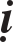 Laø thaùnh chuûng taùnh, chöùng Trung ñaïo quaùn neân goïi laø Thaùnh Thaäp ñòa goàm:Hoan hyû.Ly caáu.Minh ñòa.Dieäm ñòa.Nan Thaéng.Hieän Tieàn.Vieãn Haønh.Baát Ñoäng.Thieän tueä.Phaùp Vaân.Möôøi ñòa naøy phaù möôøi phaåm voâ minh giôùi ngoaïi. Laïi phaù moät phaåm nhaäp vaøo Ñaúng giaùc. Laïi phaù moät phaåm nhaäp vaøo Dieäu giaùc.   Töø ñaàu ñeán cuoái chæ phaù möôøi hai phaåm voâ minh môùi ñoàng vôùi haïnh thöù hai cuûa Vieân giaùo. Laáy nhaân cuûa ta laøm quaû cuûa oâng, quyeàn vò cuûa giaùo cao, thí nhö phöông beân caïnh chöa vaéng laëng. Ñòa vò cao coát yeáu ñònh chöùc töôùc, noùi veà coâng thì quan aáy thaáp. Giaùo naøy duyeân vôùi Töù ñeá voâ löôïng phaùt taâm Boà-ñeà. Khoå taäp dieät ñaïo, ñeàu coù voâ löôïng töôùng. Neáu noùi veà töï haønh tuøy theo moät moân thaúng nhaäp hoùa tha, cuoái cuøng phaù ngang neân Thaäp truï töï haønh, töø giaû vaøo khoâng. Duøng sinh voâ sinh quaùn saùu coõi khoâng, thaäp haïnh vaøo giaû, taäp hôïp roäng möôøi saùu moân, bieát möôøi giôùi giaû, hoài höôùng haäu taâm dieät, chín coõi giaû, chöùng ñòa tieàn trong coõi Phaät.Duyeân tu hai quaùn traûi qua voâ löôïng kieáp laøm phöông tieän Trung ñaïo chöùng ñòa Tam quaùn hieän tieàn, khoâng hai khoâng khaùc vôùi sô truï cuûa Vieân giaùo, goïi laø Chöùng ñaïo.Neáu coù thích hôïp nghe ñòa thöôïng traûi qua söï khaùc nhau cuõng laø moät ñòa, khoâng bieát noùi hai ñòa cho neân ñöôïc caùc kinh Ñaïi thöøa hoaëc neáu baûy thöùc baûy ñòa coøn ôû trong giai vò phöông tieän.Ñaây chính laø hoaøn toaøn y cöù vaøo giaùo khaùc nhau. Duyeân tu ñòa, tröôùc ñoái chieáu ñòa neân goïi laø Giaùo ñaïo. Laïi y cöù höõu moân trong boán moân töï haønh tu möôøi phaùp thaønh quaùn.Tröôùc neâu caûnh: Duyeân vôùi caûnh dieäu höõu Trung ñaïo Ñaêng ñòa nhöng bò haïn cuïc sinh ra bieåu khoâng, höõu.Phaùt taâm:Duyeân vôùi dieäu höõu naøy maø khôûi boán theä nguyeän roäng lôùn.Neân kinh Hoa Nghieâm cheùp: Boà-taùt khoâng phaûi vì moät ngöôøi, moätnöôùc, moät coõi ngöôøi ñoâng nhö buïi caùt, maø laø vì chuùng sinh khaép phaùp giôùi maø phaùt taâm Boà-ñeà.An taâm: Ñaõ phaùt taâm roài, an taâm tieán haønh, tu caùc ñònh tueä, ñònh thích tueä saùch taán.Phaù phaùp bieán: Duøng tueä dieäu höõu khaép phaù khoâng vaø höõu.Bieát thoâng bít: Ba quaùn thöù lôùp laø thoâng, kieán tö hoaëc, traàn sa, voâ minh laø bít, truyeàn truyeàn xem xeùt laø bít laøm cho thoâng.Ñaïo phaåm ñeàu thích:Ba möôi baûy phaåm laø ngoïn ñuoác Ñaø-la-ni baùu cuûa Boà-taùt. Nieäm xöù phaù ñaûo, boán Chaùnh caàn, boán Nhö yù tuùc coù theå sinh ra naêm caên, naêm löïc nhaát ñònh theâm lôùn baûy Giaùc chi vaø taùm Chaùnh ñaïo. Ñònh tueä ñeàu bình ñaúng nhaäp vaøo moân ba giaûi thoaùt, chöùng trung voâ laäu.Ñoái trò giuùp khai:Duøng taïng thoâng ôû tröôùc giuùp khai dieäu höõu thaät töôùng Trungñaïo.Bieát thöù lôùp:Kheùo leùo ñaït ñeán baûy vò khoâng theå cho ta laø thöôïng thaùnh.An nhaãn:Saùch taán Thaäp tín vò, nhaân nhaäp vaøo Thaäp truï ñeå xa lìa hai giaëcthuaän nghòch, maïnh yeáu.Voâ phaùp aùi:Saùch taán ba möôi taâm laøm cho nhaäp vaøo Thaäp ñòa. Neáu phaùp aùi töông tôï goïi laø Ñaûnh ñoaï, ba moân coøn laïi cuõng nhö theá.Roäng nhö Ñaïi Boån, Bieät giaùo ñaõ xong. Keá noùi sô löôïc veà Vieângiaùo:Vieân laø vieân dieäu.Phaùp giôùi cuûa Hoa Nghieâm roäng lôùn, Tònh Danh nhaäp phaùp moânkhoâng hai. Baùt-nhaõ toái thöôïng thöøa, Nieát-baøn moät taâm naêm haïnh, v.v… ñeàu laø phaùp vieân dieäu. Ñaây laø moät lyù cuûa vieân dieäu khoâng coù khaùc, goàm caû baùn maõn. Quyeàn che laáp thaät, chæ thuù coøn aån. Nay töø yù Phaät gom quyeàn veà thaät, hieån baøy cöông yeáu cuûa vieân thì duøng phaåm cuoái Phaân bieät coâng ñöùc cuûa kinh Phaùp Hoa, noùi roõ boån tích löu thoõng sau khi Nhö Lai dieät ñoä. Naêm phaåm vaên kinh chuyeån noùi khôûi quaùn haïnh thaønh, cho laø ñaàu tieân ñaët taâm ôû phaøm ñòa.Kinh noùi: Sau khi Nhö Lai dieät ñoä neáu coù ngöôøi nghe kinh naøy maø khoâng huûy baùng, maø khôûi taâm tuøy hyû, theo söï laõnh hoäi maø ra khoûi xoùm laøng thoân aáp tuøy söùc giaûng noùi cho cha meï toân thaân. Nhö theá daàn daàn ñeán ngöôøi thöù naêm möôi nghe maø tuøy hyû. Phöôùc aáy hôïp boán traêm muoânöùc na-do-tha Haèng ha sa chuùng sinh laøm cho ñaéc quaû La-haùn, traêm ngaøn öùc phaàn khoâng baèng moät phaàn cuûa hoï. Chính laø phaåm sô Tuøy hyû.Kinh noùi: Huoáng laø ngöôøi thoï trì, ñoïc tuïng, töùc laø phaåm thöù hai.Kinh cheùp: Neáu coù ngöôøi naøo thoï trì, ñoïc tuïng vaø giaûng noùi cho ngöôøi nghe töùc laø phaåm thöù ba. Kinh noùi: Huoáng laïi coù ngöôøi thoï trì kinh naøy goàm boá thí, trì giôùi, nhaãn nhuïc, tinh taán, thieàn ñònh, trí tueä vaø thöïc haønh saùu Ñoä töùc laø phaåm thöù tö.Kinh noùi: Neáu ngöôøi ñoïc tuïng vaø noùi cho ngöôøi khaùc bieát, laïi trì giôùi nhaãn nhuïc, khoâng töùc giaän, tinh taán maïnh meõ, ñöôïc caùc ñònh trí tueä raát saâu.Hoûi ñaùp chính laø thöïc haønh ñuû saùu Ñoä laø phaåm thöù naêm.Phaåm ñaàu môùi so saùnh khoâng theå löôøng. Coøn boán phaåm phaøm phu thaáp keùm khoâng bieát ñöôïc. Löôïc nhö vaên kinh khoâng theå noùi ñuû. Tröôùc noùi veà tuøy hyû: Tuøy hyû laø phaùp maàu. Phaùp: Laø taâm phaùp vaø sinh Phaät phaùp.Phaùp naøy laø taâm, taâm naøy laø phaùp, caû ba khoâng khaùc nhau. Phaøm Thaùnh nhö moät, töùc laø thaät töôùng. Thaät töôùng truøm khaép traêm coõi Tam thieân, traêm coõi Tam thieân ñeàu laø thaät töôùng. Cho neân kinh noùi: Thaät töôùng caùc phaùp töùc laø chæ phaùp quyeàn thaät cuûa chö Phaät. Caùi goïi laø taùnh, töôùng, theå, löïc nhö vaäy töùc laø traêm coõi Tam thieân.Theå cuûa dieäu taâm ñaày ñuû khoâng ngoaøi taâm, gioáng nhö theå cuûa kim loaïi ñaày ñuû caùc khí cuï khoâng ngoaøi kim loaïi. Cho neân goïi cuï taâm laø dieäu, Dieäu taâm laø caûnh, dieäu trí laø quaùn. Quaùn vaø caûnh khoâng hai, hay chieáu hay ngaên, noùi caûnh laø ñuû ba ñeá.Cuï taâm laø caûnh khoâng chaân ñeá. Cuï taâm laø caûnh giaû tuïc ñeá. Cuï taâm laø trung, trung ñaïo ñeä nhaát nghóa ñeá. Bieát chaân töùc khoâng quaùn, bieát tuïc laø giaû quaùn. Bieát trung laø trung quaùn. Caûnh thöôøng voâ töôùng, thöôøng trí voâ duyeân. Voâ duyeân maø duyeân ñeàu laø ba quaùn voâ töôùng maø töôùng laø ba quaùn roõ raøng.Sô taâm bieát mình vui ngöôøi vui, goïi laø tuøy hyû, töùc laø ngöôøi thöù naêmmöôi.Môùi nghe noùi töùc laø ñaàu cuûa naêm phaåm, quaùn taâm khoâng xen hôûcho neân coù khaùc.Trong moãi phaåm vì laáy naêm hoái laøm goác, Di-laëc nhaân luùc khoâng tu khoå haïnh chæ tu naêm hoái, ngaøy ñeâm saùu thôøi khoâng boû, choác laùt thaønh Ñaúng Chaùnh giaùc.Keá duøng vieân giaûi quaùn taâm tu haønh naêm hoái. Laïi ñoïc tuïng, kheùo noùi dieäu nghóa, töông hoäi vôùi taâm nhö daàu giuùp löûa. Baáy giôø taâm quaùncaøng roõ goïi laø phaåm thöù hai.Keá duøng taêng phaåm thaéng taâm tu haønh naêm hoái. Laïi noùi phaùp daàn daàn hieåu ñöôïc beân trong, daãn daét laøm lôïi ích cho ngöôøi tröôùc. Vì cöùu giuùp roäng khaép, coâng giaùo hoùa quy veà mình, taâm gaáp boäi hôn tröôùc goïi laø phaåm thöù ba.Keá taêng tieán taâm tu haønh naêm hoái.Beân caïnh thöïc haïnh saùu Ñoä nhôø naêng löïc phöôùc ñöùc cho neân trôï gaáp boäi quaùn taâm laïi moät lôùp, tieán saâu goïi laø phaåm thöù tö.Keá laø duøng taâm vieân tu haønh naêm hoái thöïc haïnh saùu Ñoä chaân chaùnh. Töï haønh hoùa tha, söï lyù ñaày ñuû, taâm quaùn voâ ngaïi, daàn daàn hôn tröôùc khoâng theå tyû duï, goïi laø phaåm thöù naêm.Naêm phaåm naøy ñeàu laø naêm phaåm giaû danh, giai vò ngoaïi phaøm, ñaõ roõ daàn, boãng nhieân nhaäp vaøo vaên tueä, thoâng ñaït khoâng dính maéc, tin saâu khoù lay ñoäng töùc laø nhaäp vaøo giai vò noäi phaøm saùu caên thanh tònh cuûa Thaäp tín.Kieán tö hoaëc nhaäm vaän ñaõ döùt, nhö ñuùc saét laøm ñoà duøng tröôùc phaûi loaïi boû thöù thoâ caáu, cho neân kinh Nhaân Vöông Baùt-nhaõ cheùp: Boà-taùt Thaäp Thieän phaùt ñaïi taâm vöôït qua bieån khoå ba coõi, ñoàng vôùi giai vò quaû Phaät thoâng giaùo cuûa Ba Taïng, ñoàng vôùi Thaäp hoài höôùng cuûa Bieät giaùo.Teân goïi Tín tuy ñoàng vôùi Bieät giaùo, ngöôøi thöïc haønh saâu caïn khaùc haún nhau, Thaäp truï, Thaäp haïnh, Thaäp hoài höôùng Thaäp ñòa cuõng vaäy, noùi giai vò Vieân hieàn ñaõ xong keá noùi thaùnh vò, boán möôi hai phaåm ñeàu phaù voâ minh saâu kín giôùi ngoaïi, sô nhaäp Thaäp truï phaù möôøi phaåm voâ minh, chöùng Phaät taùnh vieân maõn, khai tri kieán Phaät.Bôûi vaäy, kinh Hoa Nghieâm cheùp: Luùc môùi phaùt taâm lieàn thaønh Chaùnh giaùc. Taùnh chaân thaät khoâng ngoä töø ngöôøi khaùc laø yù naøy. Chöùng sô nhaát vò thì seõ phaân thaân traêm theá giôùi, hieän khaép saéc thaân ôû möôøi coõi. Tuøy cô giaùo hoùa, hai truï ñaõ qua. Möôøi vò cho ñeán caûnh Dieäu giaùc khoâng theå noùi, goác cao veát thaáp, hieän khaép tam-muoäi.Keá nhaäp thaäp haïnh laïi phaù möôøi phaåm chæ baøy tri kieán Phaät. Keá nhaäp Thaäp hoài höôùng laïi phaù möôøi phaåm, ngoä tri kieán Phaät, keá nhaäp Thaäp ñòa phaù möôøi phaåm nhaäp tri kieán Phaät. Noùi theo chieàu doïc tuy vaäy, nhöng noùi theo chieàu ngang thì moãi phaùp ñeàu ñuû khai thò ngoä nhaäp tri kieán Phaät.Keá phaù moät phaåm nhaäp Ñaúng giaùc. Sau ñoù phaù moät phaåm nhaäp Dieäu giaùc. Dieäu Giaùc voâ thöôïng, khoâng theå luaän baøn, hoaøn toaøn lyù ñoàng neân goïi laø Vieân. Y cöù vaøo söï daãn khaùc maø chia caùc vò. Thí nhö taùnh öôùt, cuûa nöôùc vaø nöôùc khoâng khaùc, baêng tan thaønh nöôùc, tröôùc sau roõraøng, phaûi noùi roõ saùu töùc môùi hieån Thaùnh lyù, taùnh vieân haèng khaép, Phaät vaø chuùng sinh ñeàu nhö, lyù töùc laø Phaät taùnh nhö lyù maø bieát, danh töï Phaät taùnh nhö bieát tu quaùn trong saùt-na khoâng xen hôû, quaùn haïnh Phaät taùnh ñöôïc thanh tònh saùu caên, töông tôï Phaät taùnh phaù hoaëc giôùi ngoaïi, chöùng chaân sô truï cho ñeán boán möôi moát vò Ñaúng giaùc. Phaân chöùng Phaät taùnh Dieäu giaùc moät vò, trí ñoaïn ñeàu queân, roát raùo Phaät taùnh lyù ñoàng, cho neân töùc. Söï khaùc cho neân saùu, vì theá noùi laø phaù saùu töùc. Nhö caùc ñaïi giaùo coù teân goïi Töùc. Sinh töû töùc Nieát-baøn, phieàn naõo töùc Boà-ñeà, v...v… ñeàu chia saùu töùc môùi khoûi laøm sai.Hoûi: kinh Hoa Nghieâm cheùp: Sô phaùt taâm truï lieàn thaønh Chaùnh giaùc, ñaâu caàn nhôø caùc giai vò khaùc ?Ñaùp: Chaùnh giaùc chia thaønh goïi laø thaønh Chaùnh giaùc, chaúng phaûi ngay nôi phaùt taâm maø thaønh roát raùo Chaùnh giaùc.Thí nhö ngoâi nhaø toái taêm chia laøm boán möôi hai phaàn, moät ngoïn ñeøn thaép leân thì lieàn goïi laø ngoâi nhaø saùng, coù theå ñoàng vôùi hai möôi ba cho ñeán boán möôi hai ngoïn ñeøn. Neáu roõ ví duï naøy thì moät thaønh taát caû, thaønh ra khoâng maát. Tröôùc sau saùng toái roõ raøng, neân bieát ngöôøi vieân dung boán moân nhöng giai vò möôøi phaùp saâu caïn coù khaùc. Nay laïi noùi chung danh töôùng cuûa möôøi phaùp, moät quaùn khoâng theå nghó baøn.Caûnh: Quaùn moät nieäm taâm coù ñuû, töùc laø töù ñeá voâ taùc, ñaït ñeán taâm ñaày ñuû naøy taát caû ñeàu laø chuùng sinh. Phaät vaø chuùng sinh nhö moät, Nieát- baøn khoâng hai, töùc laø khoå dieät ñeá khoâng theå nghó baøn töôùng trí meâ hoaëc töùc nhaân quaû ñaâu khaùc, moãi phaùp laø khoâng trong giaû. Caûnh töùc khoâng cho neân phöông tieän tònh, töùc giaû cho neân vieân tònh. Tònh trong moät taâm ñöôïc goïi laø Ñaïi Nieát-baøn, cho neân Tònh Danh cheùp: Taát caû chuùng sinh töùc Ñaïi Nieát-baøn goïi laø caûnh khoâng theå nghó baøn. Caûnh phaùp chaúng phaûi moät cho neân noùi roäng, vì ñeàu laø thaät töôùng neân noùi cao, vì vaäy kinh Phaùp Hoa noùi xe aáy cao roäng. Thöù hai: Phaùp chaân chaùnh Boà-ñeà taâm. Nghóa laø duyeân caûnh thaät maø khôûi boán theä nguyeän roäng lôùn, duyeân caûnh nhö tröôùc maø theä ñoä chuùng sinh, cho neân kinh Phaùp Hoa cheùp: Ngöôøi chöa ñöôïc ñoä khieán cho ñoä. Duyeân caûnh taäp ñeá ôû tröôùc theä döùt phieàn naõo, cho neân kinh Phaùp Hoa cheùp: Ngöôøi chöa hieåu giuùp cho hieåu. Thoâng ñaït meâ hoaëc töùc trí thì phaùp moân voâ taän theä nguyeän phaûi bieát, cho neân kinh Phaùp Hoa cheùp: Ngöôøi chöa ñöôïc an khieán cho an, sinh töû töùc Nieát-baøn thì Phaät ñaïo voâ thöôïng theä nguyeän thaønh, cho neân kinh Phaùp Hoa cheùp: Ngöôøi chöa ñöôïc Nieát-baøn khieán cho ñöôïc Nieát-baøn. Töù ñeá laø caûnh sôû duyeân, boán hoaèng laø theä naêng phaùt. Theä neáu khoâng coù caûnh goïi laø cuoàng nguyeän. Caûnh khoâng phaùt theä goïi laø ngoan ñeá. Nöông ñeáphaùt taâm lìa loãi taø nguïy, nhö vaäy goïi laø chaân chaùnh, cho neân kinh Phaùp Hoa cheùp: Laïi nhö treân ñoù laäp caùc loïng baùu v.v… Ba kheùo leùo an oån chæ quaùn, theå caûnh phaùp giôùi, vaéng laëng phaùp giôùi goïi laø chæ. Chæ töùc laø ñònh, vaéng laëng thöôøng chieáu goïi laø Quaùn. Quaùn töùc laø tueä. Ñaây noùi chung veà an taâm. Neáu chia chæ quaùn thaønh boán thì bao nhieâu goïi laø bieät an. Hoaëc chung hoaëc rieâng ñeàu vieân quaùn neân goïi laø kheùo leùo, cho neân kinh Phaùp Hoa cheùp: An trí choã nghó töùc laø xe noäi. Boán phaù phaùp bieán, do vieân ba quaùn phaù khaép ba hoaëc. Hoaëc trì ñeàu vieân trong nhaát taâm phaù goïi laø phaù phaùp bieán, cho neân kinh Phaùp Hoa cheùp: Vieäc ñoù nhanh nhö gioù naêm thöùc chung nguy hieåm, khoå, taäp, voâ minh kieán tö, traàn sa laø nguy hieåm. Ñaïo dieät voâ minh. Dieät töùc khoâng, töùc giaû, töùc trung, goïi laø Thoâng. Nhö vaäy thoâng töùc phaûi giöõ gìn, coù nguy hieåm caàn phaûi phaù. Ñoái vôùi thoâng maø khôûi nguy hieåm thì cuõng gioáng nhö vaäy, lieân tuïc xem xeùt goïi laø thöùc thoâng nguy hieåm, töùc xe ngoaïi chaåm, phaåm luïc ñaïo ñeàu thích nghóa laø khoâng laøm baûy khoa, moãi khoa ñeàu thöû tuøy nghi maø vaøo. Boán nieäm laø goác, caû hai khoâng khoâ heùo, khoâng toát töôi. Nhöõng phaåm khaùc thí duï cuûa noù ñeàu nhö Trung ñaïo goïi laø ñaïo phaåm ñieàu thích, cho neân kinh Phaùp Hoa cheùp: Coù traâu traéng lôùn v.v… baûy ñoái trò giuùp khai môû: Neáu chaùnh ñaïo coù nhieàu chöôùng ngaïi, vieân lyù khoâng khai môû, caàn tu vieäc, giuùp vieäc töùc laø naêm döøng taâm vaø ba taïng saùu Ñoä, vieäc thaønh thì lyù ñöôïc hieån baøy. Söï lyù ñeàu nhö, goïi laø haøm haønh, cho neân kinh Phaùp Hoa cheùp: Laïi nhieàu toâi tôù, taùm bieát vò thöù khieán khoâng coù thöôïng maïn, chín coù theå an nhaãn nhanh tieán nguõ phaåm maø nhaäp Thaäp tín. Möôøi khoâng coù phaùp aùi, nhanh ñeán Thaäp tín, chöùng nhaäp Sô truï, cho neân kinh goïi chung gioáng nhö nöông vaøo xe baùu maø ñi khaép boán phöông, cho ñeán thaúng ñeán ñaïo traøng, vì vaäy maø cho neân bieát trung haï phaûi quaùn möôøi phaùp, phaûi caàn bao goàm theå caûnh cuûa baäc Thöôïng caên, hoaëc moät hoaëc hai hoaëc ba khoâng nhaát ñònh. Trong ngoaøi laøm nhaân ñeàu bao goàm. Nôi xe lôùn khoâng haïn löôïng haù khoâng coù gì thieát laäp. Duøng ñoái phaùp gioáng nhö ra töø moät nhaø, choã quy veà boån tích vieân lyù khoâng hai, khoâng rieâng maø rieâng. Moãi ñòa vò theâm lôùn, noùi roäng nhö vaên khaùc, chaúng phaûi ôû ñaây coù theå ñuû, phaûi nöông vaøo vaên ñeå phaùn xeùt nghóa. Hoaëc boán hoaëc taùm ñaïo ôû tröôùc maét. Laïi daãn kinh Nieát-baøn chöùng thaønh lyù naøy, cho neân phaàn thöù saùu cheùp: “Phaøm phu nhö söõa, Tu-ñaø-hoaøn nhö laïc, Tö-ñaø-haøm nhö bô soáng, A- na-haøm nhö bô chín, A-la-haùn, Bích-chi-phaät, Phaät nhö ñeà hoà.Ñaïi luaän cheùp: Trong kinh Thanh vaên goïi A-la-haùn laø Phaät ñòa,cho neân ba ngöôøi ñeàu laø ñeà hoà. Ñaây ví cho naêm vò cuûa Ba taïng giaùo, phaàn ba möôi hai cuûa kinh Nieát-baøn cheùp: Chuùng sinh nhö maùu söõa laãnloän. Tu-ñaø-hoaøn, Tö-ñaø-haøm nhö söõa thanh tònh. A-na-haøm nhö bô, A- la-haùn nhö bô soáng. Bích-chi-phaät nhö bô chín, Phaät nhö ñeà hoà, ôû ñaây duï cho naêm vò Thoâng giaùo, Bích-chi-phaät quan taäp khí tieåu thaéng Thanh vaên cho neân cuøng Boà-taùt ñoàng laø bô chín, Phaät chaùnh taäp ñeàu heát neân goïi laø ñeà hoà, phaàn chín Nieát-baøn cheùp: Chuùng sinh nhö traâu môùi ñeû, maùu söõa chöa phaân bieät ñöôïc. Thanh vaên nhö söõa, Duyeân giaùc nhö bô, Boà-taùt nhö bô soáng bô chín, Phaät nhö ñeà hoà. Ñaây duï cho naêm vò Bieät giaùo. Thaäp tín nhö sôïi loâng nheï, Boà-taùt nhö maùu söõa laãn loän, Cöûu Truï ñaõ noùi tröôùc, döùt thoâng kieán tö goïi laø söõa, so saùnh vôùi Thanh vaên. Thaäp truï raát nhoû, cho neân so saùnh vôùi Bích-chi-phaät nhö bô, Thaäp haïnh Thaäp Höôùng nhö bô soáng, bô chín. Sô Thaäp ñòa ñaõ goïi laø Phaät, cho neân nhö ñeà hoà, phaàn hai möôi baûy kinh Nieát-baøn cheùp: Tuyeát sôn coù loaïi coû teân laø Nhaãn nhuïc, neáu traâu aên thì thaønh ñeà hoà, coû duï cho taùm Chaùnh ñaïo, tu taùm Chaùnh ñaïo thì thaáy Phaät taùnh, ôû ñaây ví nhö Vieân giaùo khoâng hôn boán vò, lieàn thaønh ñeà hoà. Laïi phaàn hai möôi baûy kinh Nieát-baøn cheùp: Ñeå söõa ñoäc vaøo khaép nôi naêm vò ñeàu coù theå gieát ngöôøi, thì nhö ñoái   vôùi bí maät vaø baát ñònh giaùo. Ñoäc vôùi nhö Phaät taùnh roõ nhaân haït gioáng. Naêm vò gioáng nhö thoï baùo naêm ñöôøng. Gieát ngöôøi gioáng nhö gaëp Phaät nghe phaùp döùt hoaëc, khoâng roõ caùc lôøi daïy cuûa kinh thì khoâng theå thoâng. Khoâng coù kinh kia gioáng nhö giaùo laøm sao hieån baøy ñöôïc.Hoûi: ñuû naêm vò rieâng cuõng ñuû boán giaùo, coù khaùc gì vôùi Phöông Ñaúng, Nieát-baøn, boán giaùo?Ñaùp: Nieát-baøn, boán giaùo ñeàu bieát thöôøng truï, Phöông Ñaúng boán giaùo caùc bieät khoâng caùch bieät, ñuû boán giaùo, phaùp boán ngöôøi. Nghóa laø Boà-taùt bieát boán thöù phaùp. Tuy boán khaùc nhau maø kheùo tu ñöôïc yù, cho neân bieát baåm thuï giaùo töï haønh hoaù ñòa. Meâ môø ñoái vôùi taùm giaùo yeáu chæ quay veà haïnh giaûi, khoù maø thoâng hoäi, vì thaät thì quyeàn aáy ôû nôi thaät. Nhaän laáy quyeàn quy thaät yù ôû nôi quyeàn. Quyeàn thaät tuy khaùc, khoâng theå nghó baøn thì moät. Boån tích xa gaàn, dieäu lyù thöôøng ñoàng. Phaät hoaù möôøi phöông khoâng coù khaùc. Giôùi, ñònh, trí tueä moïi ngöôøi ñeàu ñuû. Vieäc laøm cuûa caùc oâng laø ñaïo Boà-taùt. Naêm thieân ñaâu gì haïn cuoäc, töï ñoä taâm tu. Khoâng hai khoâng ba baøn luaän phöông tieän nhö vaäy khoâng quy veà thaät. Ñöôïc yù Phaùp Hoa baêng tan maây tieâu, ngöôøi xöa nay maát yù ñeàu duï vôøi ñaùnh goõ, chaáp thaät phæ baùng quyeàn, maát ñi haïnh an laïc. Chaáp quyeàn phæ baùng thaät, toäi loãi vöôït hôn baûy toäi nghòch ö ? Kính xeùt Thieân Thai nhaát toâng löôïc chæ thuù cuûa luaän. Xeùt tìm ñaàu moái cuûa noù roäng tìm ôû vaên khaùc coù theå goïi laø chöông ñaàu cuûa taäp nghóa quaùn, roõ raøng dieäu tueä Thieân Vieân, suoát ngaøy keát löôõi tuïng khaép caùc kinh, taùm aâm che ñaäy quaït maùt,SOÁ 1930 - ÑAÏI YÙ TAÙM GIAÙO CUÛA THIEÂN THAI	20thöôøng nghe aâm höôûng thanh tònh. Linh Sôn thaân chöùng, lôøi noùi chaúng phaûi khoâng thöïc haønh, phaùt Ñaø-la-ni ngoân coù theå xem xeùt, nghieâng veà nhaân maø thích vieäc thaúng vieát saùch naøy. Duø cho coù nghe ñeàu giuùp cho coâng ñöùc chuûng trí tö lôïi lôïi tha, mong moûi aét do ôû  phaùp giôùi. Oaùn thaân ñeàu thaám nhuaàn nguyeän saâu. Thieân Thai giaûi thích roõ ghi cheùp taïi chuøa Tam Ñoàng